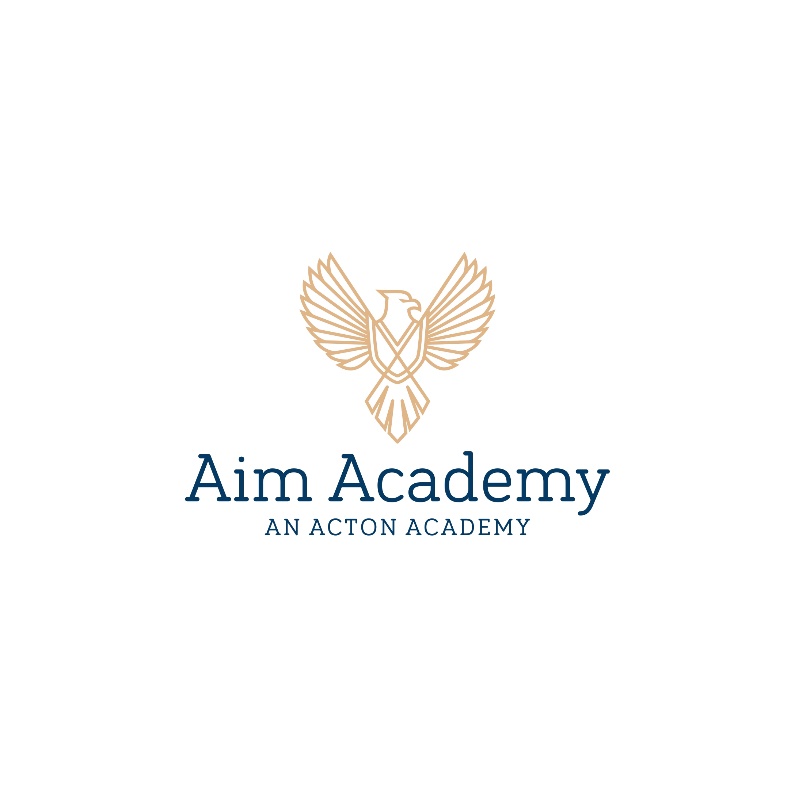 STUDENT QUESTIONNAIREToday’s Date:  _______________________________________Your Name:  ________________________________________What do you like to be called?  ________________________What is the most challenging thing you have ever done?What are you most proud of?What do you think will be the most difficult part of beginning your Hero’s Journey at Aim Academy?What is it about Aim Academy that excites you the most?Which is more important? To work hard and accomplish your own goals? Or to help those around you who are struggling to accomplish their goals?What books or stories do you love? Why?What is the hardest part of being a good friend?What do you do when you are faced with a problem that seems insurmountable?What is one of your personal strengths that would benefit our community?Is there anything else you would like us to know about you?